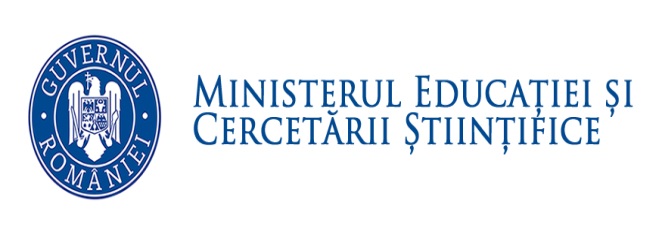 INSPECTORATUL ŞCOLAR JUDEŢEAN IALOMIŢALICEUL TEHNOLOGIC ”ANGHEL SALIGNY”                    FETEŞTI – IALOMIŢAStr. Călăraşi Nr. 526, 925150, FeteştiTel/Fax: 0243/362905lt.anghelsaligny2014@yahoo.comNr. 716/11.02.2015Director,						Coordonator: 					Colaboratori:prof. Constandache Violeta			cons. ed.Dinu Ramona			colectivul de prof. dirigințiINSPECTORATUL ŞCOLAR JUDEŢEAN IALOMIŢA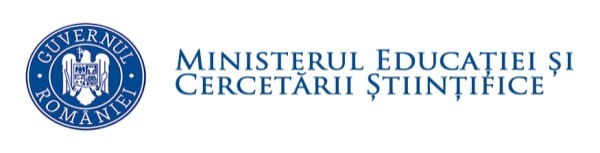 			PROGRAMUL DE ACTIVITĂŢI “PRIMĂVARA PRIN OCHII COPIILOR”    cls.preg., I, II, III, IVStr.Lacului, Nr.19, Slobozia-Ialomiţa, e-mail:secretariat@isjialomita.roTel.0243/231825,0372705073 Fax:0243/236636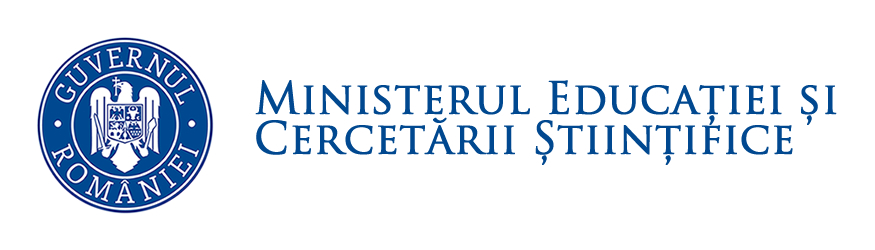  INSPECTORATUL ŞCOLAR JUDEŢEAN IALOMIŢA                                                                                        LICEUL TEHNOLOGIC ANGHEL SALIGNY 			                   FETEŞTI – IALOMIŢA	Str. Călăraşi Nr. 526, 925150, FeteştiTel/Fax: 0243/362905 lt.anghelsaligny2014@yahoo.comPROGRAMUL DE ACTIVITĂȚI ,,SÃ ŞTII MAI MULTE, SÃ FII MAI BUN” CLASA A V-A										Diriginte, prof. Dicianu FlorianLICEUL TEHNOLOGIC ANGHEL SALIGNY 			                   FETEŞTI – IALOMIŢA	Str. Călăraşi Nr. 526, 925150, FeteştiTel/Fax: 0243/362905 lt.anghelsaligny2014@yahoo.comPROGRAMUL DE ACTIVITĂȚI ,,SÃ ŞTII MAI MULTE, SÃ FII MAI BUN” a VI-a								Diriginte, prof. Popescu ValentinINSPECTORATUL ŞCOLAR JUDEŢEAN IALOMIŢALICEUL TEHNOLOGIC ANGHEL SALIGNY 			                   FETEŞTI – IALOMIŢA	Str. Călăraşi Nr. 526, 925150, FeteştiTel/Fax: 0243/362905 lt.anghelsaligny2014@yahoo.comPROGRAMUL DE ACTIVITĂȚI ,,SÃ ŞTII MAI MULTE, SÃ FII MAI BUN” cls. VII-VIII			Diriginte, prof. Bobu Alina				   prof. Span CrinaINSPECTORATUL ŞCOLAR JUDEŢEAN IALOMIŢA										LICEUL TEHNOLOGIC ANGHEL SALIGNY 			                   FETEŞTI – IALOMIŢA	Str. Călăraşi Nr. 526, 925150, FeteştiTel/Fax: 0243/362905 lt.anghelsaligny2014@yahoo.comPROGRAMUL DE ACTIVITĂȚI ,,SÃ ŞTII MAI MULTE, SÃ FII MAI BUN” cls. IX A				Diriginte, prof. Banu PetronelaINSPECTORATUL ŞCOLAR JUDEŢEAN IALOMIŢA									LICEUL TEHNOLOGIC ANGHEL SALIGNY 			                   FETEŞTI – IALOMIŢA	Str. Călăraşi Nr. 526, 925150, FeteştiTel/Fax: 0243/362905 lt.anghelsaligny2014@yahoo.comPROGRAMUL DE ACTIVITĂȚI ,,SÃ ŞTII MAI MULTE, SÃ FII MAI BUN” IX B			Diriginte, prof. Marinache Elena ManuelaINSPECTORATUL ŞCOLAR JUDEŢEAN IALOMIŢA									LICEUL TEHNOLOGIC ANGHEL SALIGNY 			                   FETEŞTI – IALOMIŢA	Str. Călăraşi Nr. 526, 925150, FeteştiTel/Fax: 0243/362905 lt.anghelsaligny2014@yahoo.comPROGRAMUL DE ACTIVITĂȚI ,,SÃ ŞTII MAI MULTE, SÃ FII MAI BUN” IX C				Diriginte, prof. Serban AuroraINSPECTORATUL ŞCOLAR JUDEŢEAN IALOMIŢA									LICEUL TEHNOLOGIC ANGHEL SALIGNY 			                   FETEŞTI – IALOMIŢA	Str. Călăraşi Nr. 526, 925150, FeteştiTel/Fax: 0243/362905 lt.anghelsaligny2014@yahoo.comPROGRAMUL DE ACTIVITĂȚI ,,SÃ ŞTII MAI MULTE, SÃ FII MAI BUN” IX D			Diriginte, prof. Lovin MariaINSPECTORATUL ŞCOLAR JUDEŢEAN IALOMIŢA									LICEUL TEHNOLOGIC ANGHEL SALIGNY 			                   FETEŞTI – IALOMIŢA	Str. Călăraşi Nr. 526, 925150, FeteştiTel/Fax: 0243/362905 lt.anghelsaligny2014@yahoo.comPROGRAMUL DE ACTIVITĂȚI ,,SÃ ŞTII MAI MULTE, SÃ FII MAI BUN” IX E 			Diriginte, prof. Tepelus AnaINSPECTORATUL ŞCOLAR JUDEŢEAN IALOMIŢA									LICEUL TEHNOLOGIC ANGHEL SALIGNY 			                   FETEŞTI – IALOMIŢA	Str. Călăraşi Nr. 526, 925150, FeteştiTel/Fax: 0243/362905 lt.anghelsaligny2014@yahoo.comPROGRAMUL DE ACTIVITĂȚI ,,SÃ ŞTII MAI MULTE, SÃ FII MAI BUN” X A			Diriginte, prof. Oloieru AdrianaINSPECTORATUL ŞCOLAR JUDEŢEAN IALOMIŢA									LICEUL TEHNOLOGIC ANGHEL SALIGNY 			                   FETEŞTI – IALOMIŢA	Str. Călăraşi Nr. 526, 925150, FeteştiTel/Fax: 0243/362905 lt.anghelsaligny2014@yahoo.comPROGRAMUL DE ACTIVITĂȚI ,,SÃ ŞTII MAI MULTE, SÃ FII MAI BUN” - CLASA a X-a B													Diriginte, prof. Pana CarmenINSPECTORATUL ŞCOLAR JUDEŢEAN IALOMIŢA									LICEUL TEHNOLOGIC ANGHEL SALIGNY 			                   FETEŞTI – IALOMIŢA	Str. Călăraşi Nr. 526, 925150, FeteştiTel/Fax: 0243/362905 lt.anghelsaligny2014@yahoo.comPROGRAMUL DE ACTIVITĂȚI ,,SÃPTĂMÂNA ALTFEL” X C													Diriginte, prof. Lacatus AlisaINSPECTORATUL ŞCOLAR JUDEŢEAN IALOMIŢA									LICEUL TEHNOLOGIC ANGHEL SALIGNY 			                   FETEŞTI – IALOMIŢA	Str. Călăraşi Nr. 526, 925150, FeteştiTel/Fax: 0243/362905 lt.anghelsaligny2014@yahoo.comMACHETA PROGRAMULUI DE ACTIVITĂŢI " SCOALA ALTFEL - SA STII MAI MULTE SA FII MAI BUN” X D					Diriginte, prof. Stroe MirelaINSPECTORATUL ŞCOLAR JUDEŢEAN IALOMIŢA									LICEUL TEHNOLOGIC ANGHEL SALIGNY 			                   FETEŞTI – IALOMIŢA	Str. Călăraşi Nr. 526, 925150, FeteştiTel/Fax: 0243/362905 lt.anghelsaligny2014@yahoo.comPROGRAMUL DE ACTIVITĂȚI ,,SÃ ŞTII MAI MULTE, SÃ FII MAI BUN” X E													Diriginte, prof. Pruteanu StelutaINSPECTORATUL ŞCOLAR JUDEŢEAN IALOMIŢALICEUL TEHNOLOGIC ANGHEL SALIGNY 			                   FETEŞTI – IALOMIŢA	Str. Călăraşi Nr. 526, 925150, FeteştiTel/Fax: 0243/362905 lt.anghelsaligny2014@yahoo.comPROGRAMUL DE ACTIVITĂȚI ,,SÃ ŞTII MAI MULTE, SÃ FII MAI BUN” X F			Diriginte, prof. Cretu PetricaINSPECTORATUL ŞCOLAR JUDEŢEAN IALOMIŢALICEUL TEHNOLOGIC ANGHEL SALIGNY 			                   FETEŞTI – IALOMIŢA	Str. Călăraşi Nr. 526, 925150, FeteştiTel/Fax: 0243/362905 lt.anghelsaligny2014@yahoo.comPROGRAMUL DE ACTIVITĂȚI ,,SÃ ŞTII MAI MULTE, SÃ FII MAI BUN” XI A							Diriginte, prof. Antohi EugeniaINSPECTORATUL ŞCOLAR JUDEŢEAN IALOMIŢALICEUL TEHNOLOGIC ANGHEL SALIGNY 			                   FETEŞTI – IALOMIŢA	Str. Călăraşi Nr. 526, 925150, FeteştiTel/Fax: 0243/362905 lt.anghelsaligny2014@yahoo.comPROGRAMUL DE ACTIVITĂȚI ,,SÃ ŞTII MAI MULTE, SÃ FII MAI BUN” XI B											Diriginte, prof. Dinu RamonaINSPECTORATUL ŞCOLAR JUDEŢEAN IALOMIŢALICEUL TEHNOLOGIC ANGHEL SALIGNY 			                   FETEŞTI – IALOMIŢA	Str. Călăraşi Nr. 526, 925150, FeteştiTel/Fax: 0243/362905 lt.anghelsaligny2014@yahoo.comMACHETA PROGRAMULUI DE ACTIVITĂŢI "SA STII MAI MULTE ,SA FII MAI BUN!" CLS XI C													Diriginte, prof. Saceleanu FanicaINSPECTORATUL ŞCOLAR JUDEŢEAN IALOMIŢALICEUL TEHNOLOGIC ANGHEL SALIGNY 			                   FETEŞTI – IALOMIŢA	Str. Călăraşi Nr. 526, 925150, FeteştiTel/Fax: 0243/362905 lt.anghelsaligny2014@yahoo.com         PROGRAMUL DE ACTIVITĂȚI ,,SÃ ŞTII MAI MULTE, SÃ FII MAI BUN” XI D														Diriginte, prof. Caras NicoletaINSPECTORATUL ŞCOLAR JUDEŢEAN IALOMIŢALICEUL TEHNOLOGIC ANGHEL SALIGNY 			                   FETEŞTI – IALOMIŢA	Str. Călăraşi Nr. 526, 925150, FeteştiTel/Fax: 0243/362905 lt.anghelsaligny2014@yahoo.comPROGRAMUL DE ACTIVITĂȚI ,,SÃ ŞTII MAI MULTE, SÃ FII MAI BUN” XI E 												Diriginte, prof. Dumitrescu AninaINSPECTORATUL ŞCOLAR JUDEŢEAN IALOMIŢALICEUL TEHNOLOGIC ANGHEL SALIGNY 			                   FETEŞTI – IALOMIŢA	Str. Călăraşi Nr. 526, 925150, FeteştiTel/Fax: 0243/362905 lt.anghelsaligny2014@yahoo.comPROGRAMUL DE ACTIVITĂȚI ,,SÃ ŞTII MAI MULTE, SÃ FII MAI BUN” XI F										Diriginte, prof. Mihail SorinINSPECTORATUL ŞCOLAR JUDEŢEAN IALOMIŢALICEUL TEHNOLOGIC ANGHEL SALIGNY 			                   FETEŞTI – IALOMIŢA	Str. Călăraşi Nr. 526, 925150, FeteştiTel/Fax: 0243/362905 lt.anghelsaligny2014@yahoo.comPROGRAMUL DE ACTIVITĂȚI ,,ȘCOALA ALTFEL: SÃ ŞTII MAI MULTE, SÃ FII MAI BUN!” XII ADiriginte, prof. Sonchereche MihaelaINSPECTORATUL ŞCOLAR JUDEŢEAN IALOMIŢALICEUL TEHNOLOGIC ANGHEL SALIGNY 			                   FETEŞTI – IALOMIŢA	Str. Călăraşi Nr. 526, 925150, FeteştiTel/Fax: 0243/362905 lt.anghelsaligny2014@yahoo.comPROGRAMUL DE ACTIVITĂȚI ,,SÃ ŞTII MAI MULTE, SÃ FII MAI BUN” XII BDiriginte, prof. Apostol PaulaINSPECTORATUL ŞCOLAR JUDEŢEAN IALOMIŢALICEUL TEHNOLOGIC ANGHEL SALIGNY 			                   FETEŞTI – IALOMIŢA	Str. Călăraşi Nr. 526, 925150, FeteştiTel/Fax: 0243/362905 lt.anghelsaligny2014@yahoo.comPROGRAMUL DE ACTIVITĂȚI ,,SÃ ŞTII MAI MULTE, SÃ FII MAI BUN” CLS a XII a C											Diriginte, prof. Stoianov AureliaINSPECTORATUL ŞCOLAR JUDEŢEAN IALOMIŢALICEUL TEHNOLOGIC ANGHEL SALIGNY 			                   FETEŞTI – IALOMIŢA	Str. Călăraşi Nr. 526, 925150, FeteştiTel/Fax: 0243/362905 lt.anghelsaligny2014@yahoo.comPROGRAMUL DE ACTIVITĂȚI ,,SÃ ŞTII MAI MULTE, SÃ FII MAI BUN” XII D													Diriginte, prof. Cercel NicoletaINSPECTORATUL ŞCOLAR JUDEŢEAN IALOMIŢA LICEUL TEHNOLOGIC ANGHEL SALIGNY 					                   FETEŞTI – IALOMIŢA	Str. Călăraşi Nr. 526, 925150, FeteştiTel/Fax: 0243/362905 lt.anghelsaligny2014@yahoo.comPROGRAMULU DE ACTIVITĂŢI "SA STII MAI MULTE ,SA FII MAI BUN!" XII F	Diriginte, prof. Stuparu Pompilia													Diriginte, prof. Stuparu PompiliaNR. CRT.ZIUA/ DATACLASACADRE DIDACTICE IMPLICATEINTERVALUL ORARACTIVITATEA (TITLUL ŞI TIPUL)LOCUL DESFĂŞURĂRII ACTIVITĂŢII1.Luni06.04.2015CPIIIIIIIVGrupa mijlocie.Grupa mareÎnv.Popa ElenaProf.Fulger ManuelaÎnv.Jurubiţă DanielaInst.Grigore LucicaProf. Necula DidaEducat.Iorga LilianaEducat Velicu Viorica      08:00-10:00Sanatataea TERREI,sanatatea noastra – curăţenie şi ecologizare in clase si in curtea  şcolii                  Sala de clasă/ Curtea şcolii1.Luni06.04.2015CPIIIIIIIVGrupa mijlocie.Grupa mareÎnv.Popa ElenaProf.Fulger ManuelaÎnv.Jurubiţă DanielaInst.Grigore LucicaProf. Necula DidaEducat.Iorga LilianaEducat Velicu Viorica10:00-11:45Reciclabilele privind viata - confecţionare de obiecte şi costume din materiale reciclabile;                          Expozitie cu lucrariSala de clasă2.Marti07.04.2015CPIIIIIIIV Grupa mijlocie.Grupa mareÎnv.Popa ElenaProf.Fulger ManuelaÎnv.Jurubiţă DanielaInst.Grigore LucicaProf. Necula DidaEducat.Iorga LilianaEducat Velicu Viorica08:00 – 10:00Recunoaste personajul -carnavalSala de festivitati2.Marti07.04.2015CPIIIIIIIV Grupa mijlocie.Grupa mareÎnv.Popa ElenaProf.Fulger ManuelaÎnv.Jurubiţă DanielaInst.Grigore LucicaProf. Necula DidaEducat.Iorga LilianaEducat Velicu Viorica10:00-11:45Preia stafeta– competitii sportiveTerenul de sport3.Miercuri08.04.2015CPIIIIIIIVGrupa mijlocie.Grupa mareÎnv.Popa ElenaProf.Fulger ManuelaÎnv.Jurubiţă DanielaInst.Grigore LucicaProf. Necula DidaEducat.Iorga LilianaEducat Velicu Viorica08:00 – 10:00Copil ca tine sunt si eu-vizita Casuta GabrielaCasuta Gabriela3.Miercuri08.04.2015CPIIIIIIIVGrupa mijlocie.Grupa mareÎnv.Popa ElenaProf.Fulger ManuelaÎnv.Jurubiţă DanielaInst.Grigore LucicaProf. Necula DidaEducat.Iorga LilianaEducat Velicu Viorica10:00 – 11:45Activitati distractive cu copiii de la Casuta Gabriela Casuta Gabriela4.Joi09.04.2015CPIIIIIII VGrupa mijlocie.Grupa mareÎnv.Popa ElenaProf.Fulger ManuelaÎnv.Jurubiţă DanielaInst.Grigore LucicaProf. Necula DidaEducat.Iorga LilianaEducat Velicu Viorica08:00 – 10:00Universul credintei--realizarea unor lucrări plastice pe teme                                                        Pascale (felicitări, coşuleţe, iepuraşi, ouă                                                         încondeiate)  folosind diferite tehnici  Sala de clasă4.Joi09.04.2015CPIIIIIII VGrupa mijlocie.Grupa mareÎnv.Popa ElenaProf.Fulger ManuelaÎnv.Jurubiţă DanielaInst.Grigore LucicaProf. Necula DidaEducat.Iorga LilianaEducat Velicu Viorica10:00 – 11:45In lumea cartilor-Activitate la blibliotecaBiblioteca in oras5.Vineri10.04.2015CPIIIIIII VGrupa mijlocie.Grupa mareÎnv.Popa ElenaProf.Fulger ManuelaÎnv.Jurubiţă DanielaInst.Grigore LucicaProf. Necula DidaEducat.Iorga LilianaEducat Velicu Viorica08:00 – 09:4510:00 – 11:45Lumea lui Creanga – vizionare de film pentru copii-Amintiri din copilarie-desene din povestile si povestirile lui Ion Creanga.Desene pe asfalt-Personaje indragite-concurs intre claseSala de clasăTerenul de sportNr.crt.Ziua/ dataClasaCadre didactice implicateActivitatea (titlul si tipul)Locul desfasurarii activitatii1.Luni06.04.2015a V-aDicianu FlorianJocuri de formare a grupurilor(jocuri logice)Clasa2.Marti07.04.2015a V-aDicianu FlorianExcursieConstanta3.Miercuri08.04.2015a V-aBaranga AndreeaDicianu FlorianCitesc, deci exist!Participarea la taina sfantului masluClasaParohia Sf.Ilie – Fetesti4.Joi9.04.2015a V-aToma GheorgheDicianu FlorianProbleme distractiveO scoala mai curataClasaPerimetrul scolii5.Vineri10.04.2015a V-aDicianu Florian                 Jocuri sportiveTeren de sportNr. crt.Ziua/ data ClasaCadre didactice implicateActivitatea ( TITLUL  ŞI TIPUL )/ora* dacă sunt mai multe activitati se precizeaza ora/ orele de desfăsurareLocul desfăşurarii activităţii1Luni06.04.2015a VI-aProf. Popescu ValentinExcursie la Constanta – Obiective de vizitate: Muzeul de Istorie Nationala si Arheologie, Muzeul Marinei Romane, Moscheea Carol I, Acvariu, Cazino Constanta.Orasul Constanta2.Marţi 07.04.2015a VI-aProf. Popescu Valentin,Psihologul scolii-“Citius, altius, forties”- activitati sportive;- Violenta fizica si verbala intre colegi – problema generala;Terenul de sportSala de clasa3.Miercuri 08.04.2015a VI-aProf. Popescu Valentin -“Mens sana in corpora sano”- Competitia sporiva “Cupa primaverii”-fotbal;Terenul  de sport4.Joi  09.04.2015a VI-aProf. Popescu Valentin-“Suntem ceea ce mancam”- discutii privind o alimentatie cat mai corecta;-Suport vital de baza-Sa devenim “producatori” de mediu curat – actiune de igienizare si ecologizare a salii de curs si a scolii.Sala de clasaCurtea scolii5.Vineri  10.04.2015a VI-aProf. Popescu Valentin -Vizita la Unitatea Militara Baraganu;- Pastila de bune maniere.Unitatea Militara BaraganuSala de clasa	Nr.crt.Ziua/ dataClasaCadre didactice implicateActivitatea (titlul si tipul)Locul desfasurarii activitatii1.Luni06.04.2015VIIIBOBU ALINASPAN CRINA08-14 - “Captivi in libertate”-campanie antitutun, antialcool si prevenirea delincventei juvenile-sala de clasa/Politia Municipiului Fetesti2.Marti07.04.2015VIIIBOBU ALINASPAN CRINAPOPESCU VALENTIN08-10 -  ”Atelierul creatiei”10-13 -  “Intreceri sportive”13-14 -  Premiere-sala de clasa -terenul de sport3.Miercuri08.04.2015VIIIBOBU ALINASPAN CRINA08-14 - “ Suntem talentati? “ - concursuri de dans si interpretare-sala de clasa 4.Joi9.04.2015VIIIBOBU ALINA               SPAN CRINA08-14 ”Jocuri interactive”-sah, table, rummy, carti, monopoly-sala de clasa5.Vineri10.04.2015VIIIBOBU ALINASPAN CRINA08-13 - Vizita la casa de copii -casa de copiiNr. crt.Ziua/ data ClasaCadre didactice implicateActivitatea ( TITLUL  ŞI TIPUL )/oraLocul desfasurarii activitatii1Luni06.04.2015IX ABanu P.8-10 Decorarea clasei10-12 Vizionare film12-14 Actiune de informare/prevenire:Spune NU drogurilorSala de clasa2.Marţi 07.04.2015IX ABanu P.Popescu V.8-10-campionat de fotbal10-12 Jocuri recreative (rummy, sah, table)12-14 Vizionare filmTeren de sportLaborator informatica3.Miercuri 08.04.2015IX ABanu P.Repr. DGSP8-10 Master…9A- concurs culinar10-12 Sanatatea bunul cel mai de pret –campanie anti tutun12-14 Igiena personala – Prezentare AvonSala de clasaLaborator informatica4.Joi  09.04.2015IX ABanu P.Baranga A..8-10 Sa ne cunostem orasul10-11Eu, diferit de ceilaltiParcul centralSala de clasa5.Vineri  10.04.2015IX ABanu P.Tepelus Ana8-10 Importanta sarbatorilor pascale la romani(confectionare de felicitari etc)10-14 Ajuta-i pe cei care nu au alt ajutor !                 Actiune de voluntariat Sala de clasaOrganizatia « Trebuie »	Nr.crt.Ziua/ dataClasaCadre didactice implicateActivitatea (titlul si tipul)Locul desfasurarii activitatii1.Luni06.04.2015IX BMarinache Elena ManuelaPopescu ValentinCampionat de fotbal intre clasele a IX –a Teren de sport2.Marti07.04.2015IX BMarinache Elena ManuelaDeprinderi practice :-concurs de integrame ;-concurs de origami;-concurs de prajituri.Sala de clasa3.Miercuri08.04.2015IX BMarinache Elena ManuelaBaranga AndreeaGhiduri practice :-de comportament in caz de cutremur;-piramida alimentelor;-bunele maniere.        Sala de clasa4.Joi09.04.2015IX BMarinache Elena ManuelaInsusirea valorilor morale :-Caracatita valorilor morale;-Dilema lui Heinz;- Dezbateri.Sala de clasa5.Vineri10.04.2015IX BMarinache Elena Manuela O scoala mai curata !Actiune de igienizare a clasei si in curtea scolii si in imprejurimile scolii.Incinta scolii si imprejurimile scolii	Nr.crt.Ziua/ dataClasaCadre didactice implicateActivitatea (titlul si tipul)Locul desfasurarii activitatii1.Luni06.04.2015a IX – a CȘerban AuroraȘtii si castigi!-concurs de cultura generalaNe informam si ne distram – concurs de integrame / Joc – joaca (rummy, carti, table, sah, go, tintar etc)Sala de clasa2.Marti07.04.2015a IX – a CȘerban AuroraDaruim din suflet-activitate de voluntariatSa socializam la...picnic!Casuta de tip familial „Gabriela”, batrani nevoiasiParcul Mare al orasului3.Miercuri08.04.2015a IX – a CȘerban AuroraSa (re)descoperim bunele maniere!Literatura si cinematografie-vizionare de filmSala de clasa4.Joi09.04.2015a IX – a CȘerban AuroraBaranga AndreeaMasterchef-concurs de gatitConflictul dintre generatii mereu actual-dezbatereSala de clasa5.Vineri10.04.2015a IX – a CȘerban AuroraO școala (mai) curata intr-un oras (mai) curat!- ecologizare si selectare a deseurilorCurtea scolii/un cartier al orasului	Nr.crt.Ziua/ dataClasaCadre didactice implicateActivitatea (titlul şi tipul)Locul desfăşurării activităţii1.Luni06.04.2015a IX-a DDirigintele claseiLovin Maria-  Concurs de cultura generală-2h-  Caracatiţa valorilor morale-2hSala de clasa2.Marţi 07.04.2015a IX-a DDirigintele claseiFlorea DanielPopescu ValentinZIUA SPORTIVĂ 
-   Concurs de şah şi table - 2h+  Campionat de fotbal - 4hSala de clasaSala de sportCasa de cultura3.Miercuri 08.04.2015a IX-a DDirigintele claseiLovin Maria-  Să (re)descoperim bunele maniere! - 2h-  De vorbă cu …sănătatea - 2hSala de clasa4.Joi  09.04.2015a IX-a DDirigintele claseiPopescu Valentin-“BIBLIOTECĂ SAU INTERNET” Dezbatere Orele 10 – 12-Campionat de fotbal - 4h- finalaSala de clasaSala de sportTerenul de fotbal5.Vineri  10.04.2015a IX-a DDirigintele claseiLovin Maria Ziua Voluntariat -    O şcoală (mai) curată!—2h-    Clasa noastră străluceşte!-2hCurtea scoliiSala de clasaNr. crt.Ziua/ data ClasaCadre didactice implicateActivitatea ( TITLUL  ŞI TIPUL )/ora* dacă sunt mai multe activitati se precizeaza ora/ orele de desfăsurareLocul desfăşurarii activităţii*sala de clasă, teren sport, muzeu etc.1Luni06.04.2015IX E  TepelusAna8-12 Traditii de Pasti- vopsirea oualelor12-14 Confectionare felicitari concursuriClasaAtelier textile2.Marţi 07.04.2015IX E   TepelusAna8-12 Echilibrul dintre om si natura- vizionare filme educativeClasaLaborator informatica3.Miercuri 08.04.2015IX E   TepelusAna8-14 Concurs gastronomic- “Cum ne hranim sanatos”Clasa4.Joi  09.04.2015IX E  TepelusAna8-12 “Minte sanatoasa in corp sanatos”- intreceri sportive12-14 Picnic in natura Parcul Trandafirilor5.Vineri  10.04.2015IX E  TepelusAna8-14 Verdele un mod de viata. Actiuni de ecologizare ClasaCurtea scoliiNr. crt.Ziua/ data ClasaCadre didactice implicateActivitatea ( TITLUL  ŞI TIPUL )/ora* dacă sunt mai multe activitati se precizeaza ora/ orele de desfăsurareLocul desfăşurarii activităţii*sala de clasă, teren sport, muzeu etc.1Luni06.04.2015X AOloieru A.8-10 Concurs de fotografii:Vacanta mea10-12 Vizionare film12-14 Actiune de informare/prevenire:Spune NU drogurilor!ClasaLab. informatica2.Marţi 07.04.2015X AOloieru A.8-10 Karaoke10-14 Campionat de fotbal12-14 Vizionare filmClasaLab. informatica3.Miercuri 08.04.2015X AOloieru A.Repr. DGSP8-10 Planificarea carierei. Dezbatere10-12 Sanatatea bunul cel mai de pret –campanie anti tutun12-14 Igiena personala – Prezentare AvonClasaLab. informatica4.Joi  09.04.2015X AOloieru A.8-10 Vizionare film10-14 Campionat fotbalLab. informaticaTeren fotbal5.Vineri  10.04.2015X AOloieru A.8-10 Cine stie castiga!concurs de cultura generala10-14  Actiune ecologizareCurtea scoliiTeren fotbalNr. crt.Ziua/ dataClasaCadre didactice implicateActivitatea ( TITLUL  ŞI TIPUL )/oraLocul desfăşurarii activităţii1Luni06.04.2015a X-a BDiriginteleProfesorul de educaţie fizică şi sportDriginteleJocuri sportive (ştafetă: alergare – viteză, întrecere cu bicicletele şi alte elemente – surpriză)/ 8-11Înfrumuseţarea clasei/ 11-14Terenul de sport, parculSala de clasă2Marţi 07.04.2015a X-a BDiriginteleProfesorul de informaticăDiriginteleProfesorul de educaţie fizică şi sportLiteratura vs Cinematografia/ 8-11Joc sportiv: fotbal (campionat)/ 11-14Sala de clasă/ Laboratorul de informaticăTerenul de sport3Miercuri 08.04.2015a X-a BDiriginteleProfesorul de informaticăDirigintele„Vocea clasei” – concurs de interpretare/ 8-11„Ceva bun...” – activitate culinară/ 11-14Sala de clasă/ Laboratorul de informaticăSala de clasă4Joi  09.04.2015a X-a BDiriginteleProfesorul de educaţie fizică şi sportDiriginteleJoc sportiv: fotbal (finala campionatului)/ 8-11Jocuri recreative: table, şah, rummy/ 11-14Terenul de sportSala de clasă5Vineri  10.04.2015a X-a BDiriginteleProfesorul de informaticăDirigintele„Spune NU violenţei!”„Let-s do it, CCF!” – activitate de ecologizareSala de clasăLaboratorul de informaticăSpaţiile exterioare aferente şcoliiNr. crt.Ziua/ dataCadre didactice implicateActivitatea ( TITLUL  ŞI TIPUL )/ora* dacă sunt mai multe activitati se precizeaza ora/ orele de desfăsurareLocul desfăşurarii activităţii*sala de clasă, teren sport, muzeu etc.1Luni06.04.2012DiriginteleDiriginteleJocuri recreative (sah, table,rummy, scrabble, monoply)Înfrumuseţarea claseiSala de clasaSala de clasă2.Marţi 07.04.2012DiriginteleDiriginteleProfesorul de sport„Sa ne hranim sanatos” – activitate culinarăCampionat de fotbal  Sala de clasăTeren sport3.Miercuri 08.04.2012DiriginteleDiriginteleProfesorul de informaticăJocuri sportive (ping-pong, badmigthon)„Siguranta pe Internet !”Terenul de sport Laboratorul de informatică4.Joi  9.04.2012Prof. psihologiePolitiaDirigintele„NU violenţei, drogurilor, alcoolului!”Jocuri sportive : intreceri pe bicicleta, roleSala de clasăLaboratorul de informaticăParc 5.Vineri  10.04.2012DiriginteleActivitati de ecologizareSpaţiile exterioare şcoliiNr. crt.Ziua/ dataGrupa / ClasaCadre didactice implicateActivitatea ( TITLUL  ŞI TIPUL )/ora* dacă sunt mai multe activitati se precizeaza ora/ orele de desfăsurareLocul desfăşurarii activităţii*sala de clasă, teren sport, muzeu etc.1Luni06.04.2015X DStroe MirelaConcurs de cultura generala “Stiu mai multe” Educatia pentru corp si sanatate – discutie, dezbatere, stil de viate sanatosSala de clasaSala de clasa2.Marţi 07.04.2015X DStroe Mirela Muzica de ieri si de aziCampionatul de fotbalSala de clasaTeren de sport3.Miercuri08.04.2015X DStroe MirelaSa deslusim impreuna “Codul bunelor maniere”Traditii si obiceiuri la romani – prezentarea istorico – geografica a regiuniiSala de clasaSala de clasa4.Joi  09.04.2015X DStroe MirelaVizionare de filme dupa opera studiateFinala campionatului de fotbalSala de clasaTeren de sport5.Vineri  10.04.2015X DStroe Mirela“O scoala mai curata, un oras mai curat!”	Nr.crt.Ziua/ dataClasaCadre didactice implicateActivitatea (titlul si tipul)Locul desfasurarii activitatii1.Luni06.04.2015a X-a EPruteanu StelutaBaranga Andreea1Insusirea valorilor morale-Caracatita valorilor morale        -Dilema lui Heinz        2. Inteligenta emotionalaClasa2.Marti07.04.2015   a X-a EPruteanu StelutaMarsu Ana Beatrice          1Piramida alimentelor          2Concurs gastronomicClasa3.Miercuri08.04.2015a X-a EPruteanu StelutaTepelus AnaMarsu Ana BeatriceCrearea de modele vestimentare2. Limbajul hainelorLaborator textile4.Joi9.04.2015a X-a EPruteanu Steluta          1 O scoala mai curataPerimetrul scolii5.Vineri10.04.2015a X-a EPruteanu StelutaPicnicJocuri sportiveParc	Nr.crt.Ziua/ dataClasaCadre didactice implicateActivitatea (titlul si tipul)Locul desfasurarii activitatii1.Luni06.04.2015a X-a FCretu PetricaBaranga Andreea1.Insusirea valorilor morale-Caracatita valorilor morale        2. Inteligenta emotionalaClasa2.Marti07.04.2015   a X-a FCretu Petricaprof. de Ed.fizică          1Piramida alimentelor          2. “Cupa primaverii ”-fotbal (semifinala,finala )      Teren de sport3.Miercuri08.04.2015a X-a FCretu PetricaMarsu Ana Beatrice1.Piramida alimentelor„Sa ne hranim sanatos ,, - dezbatere pentru identificarea alimentelor sanatoaseClasa4.Joi9.04.2015a X-a FCretu Petrica          1. O scoala mai curataPerimetrul scolii5.Vineri10.04.2015a X-a FCretu Petricaprof. de Ed.fizicăJocuri sportiveTeren de sport	Nr.crt.Ziua/ dataClasaCadre didactice implicateActivitatea (titlul si tipul)Locul desfasurarii activitatii1.Luni06.04.2014XI ADiriginte Antohi EZIUA CULTURALĂ Concurs de cultură generală –valori morale -120minuteDezbateri-120minute  Chestionar -15minuteSala de clasă2.Marti07.04.2014XI A,  Diriginte Antohi E ZIUA ATELIER Concurs de prăjituri -120minuteContinuă desenul -120minuteSala de clasă3.Miercuri08.04.2014XI ADiriginte Antohi E,  profesoara de biologieZIUA EDUCATIVĂ Piramida alimentelor-120minuteBune maniere -90minuteConcurs de bune maniere Sala de clasă, cabinet de Biologie4.Joi9.04.2014XI ADiriginte Antohi E, profesor educație fizicăZIUA SPORTIVĂ - Mima -Fotbal-RemiSala de clasă, teren de sport5.Vineri10.04.2014XI ADiriginte Antohi E, Consilierul educativZIUA VOLUNTARIATO şcoală mai curată Plantează! Donaţii Sala de clasă, curtea școlii, Căsuța protejatăNr. crt.Ziua/ data ClasaCadre didactice implicateActivitatea ( TITLUL  ŞI TIPUL )/ora* dacă sunt mai multe activitati se precizeaza ora/ orele de desfăsurareLocul desfăşurarii activităţii*sala de clasă, teren sport, muzeu etc.1Luni06.04.2015XI BDinu R.8- 9 Concurs de cultură generală 9-10 Muzeul din clasa ta 10-12 Vizionare film documentar12-13 Dezbateri13-14 Caracatiţa valorilor morale ClasaLab. Informatica2.Marţi 07.04.2015XI BDinu R.8-9 Redescoperim bunele maniere9 -10 Sa bucatarim usor!10-12 Vanatoarea de comori12-13 Continua desenul13-14 Recunoaste melodiaClasaLab. InformaticaPerimetrul scolii3.Miercuri 08.04.2015XI BDinu R.Baranga Andreea8-9  Activitati “Cercetasii Romaniei”9-10  Dezbatere pe teme cotidiene cu invitat d-na  psiholog Baranga Andreea10-11  Siguranta pe internet!11-12 Prim ajutor 12-13 Piramida alimentelor 13-14 Sa fim prudenti in traficClasa4.Joi  9.04.2015XI BDinu R.8-10  Campionat de sah10- 11 Mima11-12 Tintar, Castelul, Frunza12-14 Campionat de fotbalClasaCurtea scolii5.Vineri  10.04.2015XI BDinu R.8-10  O floare pentru un zâmbet 10-12  Pictură pe lemn 12-14  O școală mai curată- ecologizarea  spatiului scoliiCurtea scoliiClasaTeren de fotbalNr. crt.Ziua/ data ClasaCadre didactice implicateActivitatea ( TITLUL  ŞI TIPUL )/ora* dacă sunt mai multe activitati se precizeaza ora/ orele de desfăsurareLocul desfăşurarii activităţii1Luni06.04.2015XI CProf.Saceleanu FanicaProf. Florea Daniel Sanatatea cel mai pretios dar – Intalnire cu cadre medicaleConcurs de cultura  generala/geografie,istorie Sala de clasa2.Marţi 07.04.2015XI  CProf.Saceleanu FanicaAtelier gastronomic – Lucru pe grupeCel mai bun cantaret – Concurs KaraokeSala de clasa3.Miercuri 08.04.2015XI  CProf.Saceleanu Fanica Obiective turistice din Romania – Prezentari de referate,dezbateri,concursuri Atelier de creatie artizanalaSala de clasa4.Joi  9.04.2015XI  CProf.Saceleanu FanicaProf. Florea Daniel Activitati sportiveSanatatea mediului,sanatatea noastra!- Activitate de ecologizare a împrejurimilor scoliiTerenul de sportCurtea scolii5.Vineri  10.04.2015XI CProf.Saceleanu FanicaTineri de succes- dezbatereBariere de comunicare – masa rotundaSala de clasaNr. crt.Ziua/ data ClasaCadre didactice implicateActivitatea ( TITLUL  ŞI TIPUL )/ora* dacă sunt mai multe activitati se precizeaza ora/ orele de desfăsurareLocul desfăşurarii activităţii*sala de clasă, teren sport, muzeu etc.1Luni06.04.2015XI DDirig. Caras N,, Sa ne hranim sanatos ,, - dezbatere pentru identificarea alimentelor sanatoaseRealizarea de produseSala de clasă2.Marţi 07.04.2015XI D-Dirig.  Caras NPsihologul clasei8-11 ,,Convietuire in societate,,-Invatarea bunelor maniere11-14,, Cum sa iti depasesti limitele,,-dezbatere cu privire la tehnici de autocunoastere si de dezvoltare personala-sala de clasă3.Miercuri 08.04.2015XI D-Dirig.   Caras Nprof. de Ed.fizică8-14,,Cupa primaverii,,-program competitional ( fotbal , sah ,table ) -teren de sport4.Joi  9.04.2015X I D-Dirig.   Caras Nprof. Ed. fizica 8-14 “Cupa primaverii ”-fotbal (semifinala,finala )-teren de sport5.Vineri 10.04.2015XI D-Dirig.   Caras N,,Primavara in orasul meu „-actiune de ecologizare.8-12 curatenie in sala de clasă și curtea scolii12-14 plantarea unor pomi in curtea scolii-sala de clasă-curtea școliiNr. crt.Ziua/ data ClasaCadre didactice implicateActivitatea ( TITLUL  ŞI TIPUL )/ora* dacă sunt mai multe activitati se precizeaza ora/ orele de desfăsurareLocul desfăşurarii activităţii*sala de clasă, teren sport, muzeu etc.1Luni06.04.2015XI EDumitrescuAnina8-12 Traditii de Pasti- vopsirea oualelor12-14 Confectionare felicitari concursuriClasaAtelier textile2.Marţi 07.04.2015XI EDumitrescuAnina8-12 Echilibrul dintre om si natura- vizionare filme educativeClasaLaborator informatica3.Miercuri 08.04.2015XI EDumitrescuAnina8-14 Concurs gastronomic- “Cum ne hranim sanatos”Clasa4.Joi  09.04.2015XI EDumitrescuAnina8-12 “Minte sanatoasa in corp sanatos”- intreceri sportive12-14 Picnic in natura Parcul Trandafirilor5.Vineri  10.04.2015XI EDumitrescuAnina8-14 Verdele un mod de viata. Actiuni de ecologizare ClasaCurtea scoliiNr. crt.Ziua/ data ClasaCadre didactice implicateActivitatea ( TITLUL  ŞI TIPUL )/ora* dacă sunt mai multe activitati se precizeaza ora/ orele de desfăsurareLocul desfăşurarii activităţii*sala de clasă, teren sport, muzeu etc.1Luni06.04.2015XI FDirig. Mihail Sorin,, Sa ne hranim sanatos ,, - dezbatere pentru identificarea alimentelor sanatoaseRealizarea de produseSala de clasă2.Marţi 07.04.2015XI F-Dirig.  Mihail SorinPsihologul clasei8-11 ,,Convietuire in societate,,-Invatarea bunelor maniere11-14,, Cum sa iti depasesti limitele,,-dezbatere cu privire la tehnici de autocunoastere si de dezvoltare personala-sala de clasă3.Miercuri 08.04.2015XI F-Dirig.  Mihail Sorinprof. de Ed.fizică8-14,,Cupa primaverii,,-program competitional ( fotbal , sah ,table ) -teren de sport4.Joi  9.04.2015X I F-Dirig.  Mihail Sorin  prof. Ed. fizica 8-14 “Cupa primaverii ”-fotbal (semifinala,finala )-teren de sport5.Vineri 10.04.2015XI F-Dirig.  Mihail Sorin,,Primavara in orasul meu „-actiune de ecologizare.8-12 curatenie in sala de clasă și curtea scolii12-14 plantarea unor pomi in curtea scolii-sala de clasă-curtea școlii	Nr.crt.Ziua/ dataClasaCadre didactice implicateActivitatea (titlul si tipul)Locul desfasurarii activitatii1.Luni06.04.2015a XII – a AȘonchereche MihaelaFlorea DanielNe informam si ne distram – concurs de integrameConcurs de șahJoc – joaca (rummy, carti, table, sah, go, tintar etc)Sala de clasa2.Marti07.04.2015a XII – a AȘonchereche MihaelaPopescu ValentinConcurs de prajituriMari filme, mari actoriJoc – joaca (rummy, carti, table, sah, go, tintar etc)Sala de clasa3.Miercuri08.04.2015a XII – a AȘonchereche MihaelaSa (re)descoperim bunele maniere!Campionat de fotbalTerenul de fotbal4.Joi09.04.2015a XII – a AȘonchereche Mihaela Popescu ValentinCampionat de fotbalConcurs de cultura generalăJoc – joaca (rummy, carti, table, sah, go, tintar etc)Sala de clasaTerenul de fotbal5.Vineri10.04.2015a XII – a AȘonchereche Mihaela O școala (mai) curata!Curtea scoliiSala de clasă	Nr.crt.Ziua/ dataClasaCadre didactice implicateActivitatea (titlul si tipul)Locul desfasurarii activitatii1.Luni06.04.2015XII BApostol PaulaConsilier educativSala de clasa2.Marti07.04.2015XII BApostol PaulaAsistent medicalSala de clasaLab informatica3.Miercuri08.04.2015XII BApostol PaulaProf. Popescu ValentinRecunoaşte melodia Meci de fotbalSala de clasaLab informaticaTeren de sport4.Joi9.04.2015XII BApostol PaulaProf. de ed. fizicaMima Campionat de fotbalTerenul de sport5.Vineri10.04.2015XII BApostol PaulaO şcoală mai curată Curtea scolii	Nr.crt.Ziua/ dataClasaCadre didactice implicateActivitatea (titlul si tipul)Locul desfasurarii activitatii1.Luni5.04.2015XIICStoianov AureliaDescoperiti-va talentele ascunseActivitati sportive, artistico-educative, formarea unui grup artistic al claseiSala de clasa,parcul central..2.Marti6.04.2015XIICStoianov AureliaARTA CULIUNARA-cum sa facem un tort...Sala de clasa3.Miercuri7.04.2015XIICStoianov AureliaCULTURA SI CIVILIZTIE-filme documetare        Sala de clasa4.Joi8.04.2015XIIC      Stoianov AureliuaINTERMEZZO LIRIC-educatie muzicalaSala de clasa5.Vineri9.04.2015XIICStoianov AureliaIGIENIZAREA SI AMENAJAREA CLASEISala de clasaNr. crt.Ziua/ data ClasaCadre didactice implicateActivitatea ( TITLUL  ŞI TIPUL )/ora* dacă sunt mai multe activitati se precizeaza ora/ orele de desfăsurareLocul desfăşurarii activităţii*sala de clasă, teren sport, muzeu etc.1Luni06.04.2015XII D Cercel Nicoleta 8-12 Concursuri sportive12-14 Confectionare felicitari concursuriTeren de sportClasa2.Marţi 07.04.2015XII D  Cercel Nicoleta8-12 Echilibrul dintre om si natura- vizionare filme educativeClasaLaborator informatica3.Miercuri 08.04.2015XII D  Cercel Nicoleta8-14 Concurs gastronomic- “Cum ne hranim sanatos”Clasa4.Joi  09.04.2015XII D  Cercel Nicoleta8-14 Campionat de fotbal  Teren de sport5.Vineri  10.04.2015XII D  Cercel Nicoleta8-14 Verdele un mod de viata. Actiuni de ecologizare ClasaCurtea scoliiNr. crt.Ziua/ data ClasaCadre didactice implicateActivitatea ( TITLUL  ŞI TIPUL )/ora* dacă sunt mai multe activitati se precizeaza ora/ orele de desfăsurareLocul desfăşurarii activităţii*sala de clasă, teren sport, muzeu etc.1Luni06.04.2015XIIFDirg.Stuparu Pompilia“Astazi sunt cel mai bun”. 8-11“Stim sa ne hranim sanatos.”  11-14Sala de clasa2.Marţi 07.04.2015XIIFDirg.Stuparu PompiliaCampionat de fotbal.Teren de sport.3.Miercuri 08.04.2015XIIFDirg.Stuparu PompiliaCampionat de sah, table, carti, remii.Sala de clasa4.Joi  09.04.2015XIIFDirg.Stuparu Pompilia“Ziua clasei noastre.”  8-11“Sa ne inbogatim cunostintele- vizionare film” .11-14Sala de clasa.5.Vineri 10.04.2015XIIFDirg.Stuparu Pompilia“O scoala curate, un oras curat.”{ Ecologizare}Curtea scolii.